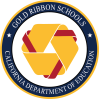 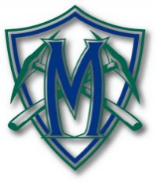 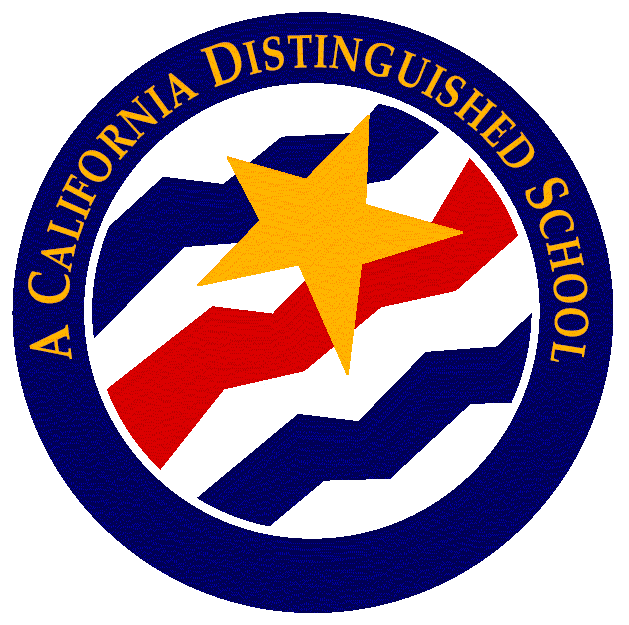 El Diamante High SchoolA California Distinguished School & Home of the Miners!Daily BulletinThursday – December 14, 2017Student Attendance - If you need to call Attendance to clear an absence or have your student released for an appointment, please call your Attendance person directly using the information below:Miner Emporium:  Come by the Miner Emporium (student store) and check out the new gear. We have beanies, bucket hats, hoodies and t-shirts with our new logo. Get them while supplies last. The Marines will be on campus on Mondays in the quad area, the Army will be on campus on Tuesdays in front of the Career Center, the Navy will be on campus on Wednesdays in front of the Career Center. 1st SEMESTER FINALS will be on Wednesday December 13th; Thursday December 14th and Friday December 15th.    WINTER BREAK BEGINS ON MONDAY DECEMBER 18thAND RETURN ON MONDAY JANUARY 8th.Finals Schedule:Monday 12/11: Regular ScheduleTuesday 12/12: All Periods Schedule (1-6)Wednesday 12/13: Finals 1st and 3rd Thursday 12/14: Finals 5th and 6thFriday 12/15: Finals 2nd and 4th NO SCHOOL MONDAY, DECEMBER 18- JANUARY 5. Have a great Winter Break. Classes resume on Monday, January 8, 2018. Beanies are allowed during the colder months from November 1st to March 1st and must be of a solid color with no logo or lettering however may contain the school logo. All approved headgear must not cover the face and shall be worn as intended to provide protection outdoors only and may not be worn indoors.  The school or district is not responsible for lost, stolen, or damaged headgear.Hey Miners, yearbook prices are going up! You can lock-in yours for a $20.00 minimum payment before December 22. Order information can be found in room 603, the finance office, or online on the El Diamante website. Don’t wait, order before winter break!Attention parents and students!  We want you to join the Parent Teacher Association!  Join PTSA today, and enter for a chance to win 30 hours of tutoring or test prep from Varsity Tutors.  Tutoring is available for all subjects and grades K-12.  One lucky winner will be chosen on February 5, 2018.  To enter, become a member by January 31, 2018.    Annual dues are $15.00 for adults, $10.00 for students.  Membership forms are available in the EDHS office.  Mr. Miner Night is coming on January 26th! Don’t miss out on this fun filled week. Application for Mr. Miner will be available starting January 8 in the Student Services office and due on January 17 to your Learning Directors.Hey Seniors, yearbook senior ad prices will be going up on December 18th! For $75.00 you can reserve your senior ad. For order information visit Jarocki in room 603 or the finance center, or go online on the El Diamante Website.Seniors—it’s time to complete the EDHS scholarship application.  You can access it by going to the school website, clicking on the student services tab, clicking scholarships new in the left hand column, and you’ll be able to get to it from there.  If you worked on your scholarship essay in your English class, you can just copy and paste it into the application.  If not, it doesn’t need to be long—no more than one page.  Here is the prompt:  Provide information that will distinguish you from other applicants in terms of your goals, aspirations, and achievements.  You may indicate other information about yourself or your family that may help the scholarship committee discern your need for a scholarship.  The deadline is January 31, so don’t procrastinate!Cap & Gowns:  Seniors if you missed your opportunity to place your orders, you have 3 options to ensure you order in time for graduation. 1)      Online at Jostens.com2)      Calling 1-800-JOSTENS3)      Mailing to or dropping off at our local Visalia office – 1222 W Murray Ave Visalia CA 93291Scholarship Workshop:  Seniors—Ms. Bitney is hosting an ongoing scholarship workshop on Mondays and Wednesdays after school in room 605 from 3:30 to 4:30.  This is a great resource for assistance and information about scholarships, so make sure to go by and see her.College Application Workshops: Seniors and parents!  See the attached list of College Application Workshops as well as other helpful workshops and informational meetings that will be held at El Diamante and the District Office throughout the year.  We will advertise events at El Diamante individually as they come up.  Seniors: Transcript request forms are available in the Student Services Office. If you need an official transcript, please fill this out and allow 2-4 days for Mrs. Davis to process your requests. Your first 3 Official transcripts are free.  After that you will be charged $1 per transcript. COLLEGE/UNIVERSITY VISITSSign-ups are available in the Student Services OfficeSEE ATTACHMENT FOR ALL SCHOLARSHIP INFORMATIONSign Language Club:  Meetings every Tuesday in Room 365.  Bring your lunch.Week of December 11 – December 16   Attention Parents: To purchase Miner Swag please visit the EDHS Fan store on the EDHS Website.
http://vusd.org/ElDiamante Attention Parents of Advanced Placement (AP) Students:  All AP exams will be available for purchase beginning December 1, 2017.  The cost of each AP exam offered through college-board is $94.  You may purchase the exams either in the Finance Office on campus OR on the EDHS web-store online.  All test purchases must be made no later than February 15, 2018.  No deposit is required, but exams must be paid in full by February 15th for El Diamante to order your exam from CollegeBoard.  If your student is taking multiple exams you can purchase one exam at a time to help break up the payments.  (If your student currently qualifies for free OR reduced lunch they can inquire about a reduced test price in the Student Services Office).  Any student who does not purchase their exams IN FULL by February 15th will not have an exam ordered due to ordering deadlines and procedures implemented by the Collegeboard.  To subscribe or unsubscribe to the bulletin http://mailman.visalia.k12.ca.us/mailman/listinfo/edhs-bulletinCAMPUS INFORMATIONAll 12th Grade StudentsGrades 9-11Last Names A-KGrades 9-11Last Names L-ZMrs. Gomez735-3516Mrs. Stack735-3501Mrs. Gates735-3517STUDENT NOTESFinals ScheduleFinals ScheduleFinals Schedule1st Sem: 12/13-12/15      1st Sem: 12/13-12/15      1st Sem: 12/13-12/15      Pre-First*7:14-8:0955 min.Period 1/5/28:15-10:20125 min.Passing10:20-10:3010 min.Period 3/6/410:30-12:35125 min.Total MinutesTotal Minutes250*1st Sem. 12/14 & 15; 2nd Sem. 5/31 & 6/1*1st Sem. 12/14 & 15; 2nd Sem. 5/31 & 6/1*1st Sem. 12/14 & 15; 2nd Sem. 5/31 & 6/1   DECEMBER FUNDRAISERSCLUB /ORG.FUNDRAISERSTARTING DATEENDING DATEContact PersonOrchestraCandle Sales12/4/201712/14/2017Lisa FritzChoirMountain Mike's Pizza Night12/15/201712/15/2017Justin WittGirls BBFree Throw-a-thon12/18/201712/18/2017Jessica CervantesSENIOR NOTESDateTimeCollege/UniversityWednesday-January 1710:00amHarvardCLUB NOTESSPORTSSportLevelsDayDateOpponent/DestinationOut of ClassBus LeavesGame TimeReturnGirls BasketballALLTues12/12Orange Cove @ Orange Cove2:30pm3:00 pm5:00pm JV6:30 V9:00pmBoys BasketballAllWed.12/13Delano @ Tulare Unionn/an/a6:00 PMn/aGirls BasketballVWed.12/13Orosi @ Exetern/a3:305:00pm8:00pmBoys SoccerAllThur.12/14Mt. Whitney @ Homen/an/a4:30 JV6:00 Vn/aGirls SoccerAllThur.12/14Mt. Whitey @ Mt. Whitney3:003:154:30pm JV6:00 VDrop offBoys BasketballVThur.12/14Lindsay @ Tulare Unionn/an/a6:00pmn/aGirls BasketballVThur.12/14Strathmore @ Exetern/an/a8:00pmn/aBoys SoccerVFrid.12/15Clovis Tournament8:00am8:30am10:30am (Edison)1:30pm (Bakersfield)5:00pmGirls BasketballVFrid.12/15Exeter @ Exetern/an/a8:00pmn/aBoys BasketballVFrid.12/15Tulare UnionTBATBA7:30pmn/aBoys SoccerVSat.12/16Clovis TournamentTBATBATBATBAGirls BasketballVSat.12/16Exeter tournamentTBATBATBATBABoys BasketballVSat.12/16Tulare TournamentTBATBATBATBAPARENT NOTES